Самостоятельная работа по физике на тему: «Закон Ома для цепей с конденсаторами. Закон Джоуля-Ленца для цепей с конденсаторами».Вариант №1 (п).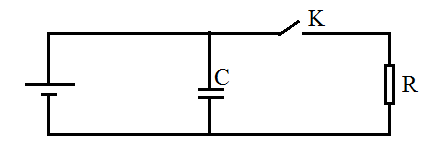 Задача №1. После замыкания ключа заряд конденсатора уменьшился в 1,5 раза. Найти внутреннее сопротивление источника, если сопротивление резистора 10Ом.Задача №2. Какова должна быть ЭДС источника тока, изображенного на рисунке, чтобы напряженность электрического поля между обкладками конденсатора была равна 6кВ/м, если внутреннее сопротивление источника втрое меньше сопротивления каждого из резисторов? Расстояние между обкладками конденсатора равно 2мм.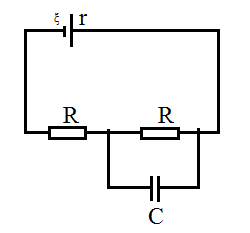 Задача №3. Источник постоянного напряжения с ЭДС 100В подключен через резистор к конденсатору, расстояние между обкладками которого можно изменять. Пластины раздвинули. Какая работа была совершена против сил притяжения пластин, если за время движения пластин на резисторе выделилось количество теплоты 10мкДж и заряд конденсатора изменился на 1 мкКл? 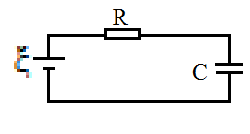 Самостоятельная работа по физике на тему: «Закон Ома для цепей с конденсаторами. Закон Джоуля-Ленца для цепей с конденсаторами».Вариант №1 (п).Задача №1. После замыкания ключа заряд конденсатора уменьшился в 1,5 раза. Найти внутреннее сопротивление источника, если сопротивление резистора 10Ом.Задача №2. Какова должна быть ЭДС источника тока, изображенного на рисунке, чтобы напряженность электрического поля между обкладками конденсатора была равна 6кВ/м, если внутреннее сопротивление источника втрое меньше сопротивления каждого из резисторов? Расстояние между обкладками конденсатора равно 2мм.Задача №3. Источник постоянного напряжения с ЭДС 100В подключен через резистор к конденсатору, расстояние между обкладками которого можно изменять. Пластины раздвинули. Какая работа была совершена против сил притяжения пластин, если за время движения пластин на резисторе выделилось количество теплоты 10мкДж и заряд конденсатора изменился на 1 мкКл? Самостоятельная работа по физике на тему: «Закон Ома для цепей с конденсаторами. Закон Джоуля-Ленца для цепей с конденсаторами».Вариант №1 (п).Задача №1. После замыкания ключа заряд конденсатора уменьшился в 1,5 раза. Найти внутреннее сопротивление источника, если сопротивление резистора 10Ом.Задача №2. Какова должна быть ЭДС источника тока, изображенного на рисунке, чтобы напряженность электрического поля между обкладками конденсатора была равна 6кВ/м, если внутреннее сопротивление источника втрое меньше сопротивления каждого из резисторов? Расстояние между обкладками конденсатора равно 2мм.Задача №3. Источник постоянного напряжения с ЭДС 100В подключен через резистор к конденсатору, расстояние между обкладками которого можно изменять. Пластины раздвинули. Какая работа была совершена против сил притяжения пластин, если за время движения пластин на резисторе выделилось количество теплоты 10мкДж и заряд конденсатора изменился на 1 мкКл? Самостоятельная работа по физике на тему: «Закон Ома для цепей с конденсаторами. Закон Джоуля-Ленца для цепей с конденсаторами».Вариант №2 (в).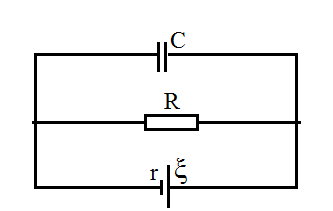 Задача №1. Какой должна быть ЭДС источника тока на схеме, чтобы напряженность электрического поля в плоском конденсаторе была 2,25кВ/м? внутреннее сопротивление источника 0,5Ом; сопротивление резистора 4,5Ом; расстояние между пластинами конденсатора 0,2см.Задача №2. Определить заряд конденсатора емкостью 1мкФ, если ξ=10В, R1=100Ом, R2=40Ом, R3=60Ом, r=25Ом.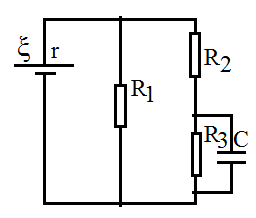 Задача №3. К источнику с ЭДС ξ последовательно подключены два конденсатора емкостью С1 и С2. После зарядки конденсаторов источник отключают, а к конденсатору С1 через резистор с сопротивлением r подключают незаряженный конденсатор емкостью С3. Какое количество тепла выделится на резисторе в процессе зарядки конденсатора С3?Самостоятельная работа по физике на тему: «Закон Ома для цепей с конденсаторами. Закон Джоуля-Ленца для цепей с конденсаторами».Вариант №2 (в).Задача №1. Какой должна быть ЭДС источника тока на схеме, чтобы напряженность электрического поля в плоском конденсаторе была 2,25кВ/м? внутреннее сопротивление источника 0,5Ом; сопротивление резистора 4,5Ом; расстояние между пластинами конденсатора 0,2см.Задача №2. Определить заряд конденсатора емкостью 1мкФ, если ξ=10В, R1=100Ом, R2=40Ом, R3=60Ом, r=25Ом.Задача №3. К источнику с ЭДС ξ последовательно подключены два конденсатора емкостью С1 и С2. После зарядки конденсаторов источник отключают, а к конденсатору С1 через резистор с сопротивлением r подключают незаряженный конденсатор емкостью С3. Какое количество тепла выделится на резисторе в процессе зарядки конденсатора С3?Самостоятельная работа по физике на тему: «Закон Ома для цепей с конденсаторами. Закон Джоуля-Ленца для цепей с конденсаторами».Вариант №2 (в).Задача №1. Какой должна быть ЭДС источника тока на схеме, чтобы напряженность электрического поля в плоском конденсаторе была 2,25кВ/м? внутреннее сопротивление источника 0,5Ом; сопротивление резистора 4,5Ом; расстояние между пластинами конденсатора 0,2см.Задача №2. Определить заряд конденсатора емкостью 1мкФ, если ξ=10В, R1=100Ом, R2=40Ом, R3=60Ом, r=25Ом.Задача №3. К источнику с ЭДС ξ последовательно подключены два конденсатора емкостью С1 и С2. После зарядки конденсаторов источник отключают, а к конденсатору С1 через резистор с сопротивлением r подключают незаряженный конденсатор емкостью С3. Какое количество тепла выделится на резисторе в процессе зарядки конденсатора С3?